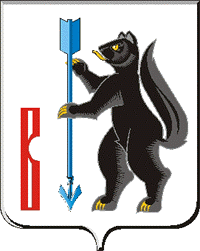 АДМИНИСТРАЦИЯГОРОДСКОГО ОКРУГА ВЕРХОТУРСКИЙП О С Т А Н О В Л Е Н И Еот 10.08.2016г. № 678г. ВерхотурьеО внесении изменений в постановление Администрации городского округа Верхотурский от 08.02.2016г. № 90 «Об утверждении Требований к определению нормативных затрат на обеспечение функций органов местного самоуправления городского округа Верхотурский, в том числе подведомственных им казенных учреждений»В целях приведения в соответствие общим требованиям к порядку разработки и принятия правовых актов о нормировании в сфере закупок для обеспечения муниципальных нужд городского округа Верхотурский, содержанию указанных актов и обеспечению их исполнения, согласно постановлению Правительства Российской Федерации от 18 мая 2015 года № 476 «Об утверждении общих требований к порядку разработки и принятия правовых актов о нормировании в сфере закупок, содержанию указанных актов и обеспечению их исполнения», статьей 26 Устава городского округа Верхотурский,ПОСТАНОВЛЯЮ:1. Внести следующие изменения в постановление Администрации городского округа Верхотурский от 08.02.2016г. № 90 «Об утверждении Требований к определению нормативных затрат на обеспечение функций органов местного самоуправления городского округа Верхотурский, в том числе подведомственных им казенных учреждений»:1) в название и далее по тексту слова «Требований к определению нормативных затрат на обеспечение функций органов местного самоуправления городского округа Верхотурский, в том числе подведомственных им казенных учреждений» заменить на слова «правила определения нормативных затрат на обеспечение функций органов местного самоуправления городского округа Верхотурский, отраслевых, функциональных, территориальных органов Администрации городского округа Верхотурский и подведомственных им казенных учреждений»;2) в пункте 2 слова «в срок до 01 августа 2016 года» заменить на слова «в срок до 01 ноября 2016 года».2. Опубликовать настоящее постановление в информационном бюллетене «Верхотурская неделя» и разместить на официальном сайте городского округа Верхотурский.3. Контроль исполнения настоящего постановления возложить на заместителя главы Администрации городского округа Верхотурский по экономике Ружицкую С.Л.Гава Администрациигородского округа Верхотурский                                                  В.В.Сизиков